Publicado en  el 21/06/2016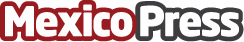 Samsung Smart School moderniza la eduación en ChiapasCon la colaboración del Gobierno de Chiapas y la Asociación Gilberto, Samsung Electronics México inauguró un aula digital en la ciudad de Tapachula, Chiapas  Datos de contacto:Nota de prensa publicada en: https://www.mexicopress.com.mx/samsung-smart-school-moderniza-la-eduacion-en Categorías: Nacional Entretenimiento E-Commerce Chiapas http://www.mexicopress.com.mx